Knayton cum Brawith Parish CouncilClerk: Liz Foster, Grimston House, Cophill Lane, Knayton, YO7 4BQTel: 07973 778836. Email: liz.foster@hotmail.co.ukDear Councillor								        13 October 2020The Chairman has convened an extraordinary meeting of Knayton cum Brawith Parish Council, to be held remotely on Monday 19 October at 7.15pm via Zoom video conferencing platform.  The zoom link for this meeting is Meeting ID: 895 9146 9582.  Passcode: 058601AGENDA	20.119	To receive and respond to a complaint received by a member of the public about the conduct of the Parish Council in dealing with a planning application.20.120	To appoint 3 members to a committee with delegated power to continue handling the complaint if necessary and to appoint a chairman for that committee.20.121	To agree who will write to the complainant explaining the outcome of the Council’s consideration of the complaint and explaining how to take matters further if necessary.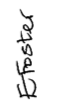 